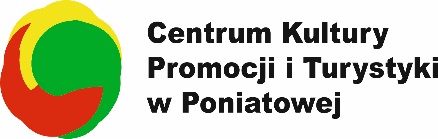 OŚWIADCZENIE O WYRAŻENIU ZGODYNA PRZETWARZANIE DANYCH OSOBOWYCHOświadczam, że wyrażam zgodę na przetwarzanie moich danych osobowych / danych osobowych mojego dziecka do celów organizacji koncertu online „Witaj, Majowa Jutrzenko” organizowanego przez CKPiT w Poniatowej oraz zapoznałem się z klauzulą informacyjną dotyczącą RODO:1) imię i nazwisko uczestnika nagrania oraz opiekuna uczestnika nagrania, 2) adres e-mail,3) wizerunek uczestnika nagrania.…………………………….…….                …………………………………………………………………………………………………………. MIEJSCOWOŚĆ I DATA                                            	     CZYTELNY PODPIS UCZESTNIKA/ OPIEKUNA UCZESTNIKA NAGRANIA